Такман + Губаха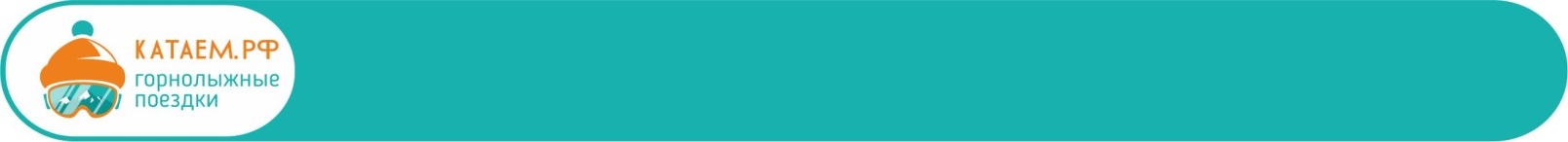 (2 дня, автобус)  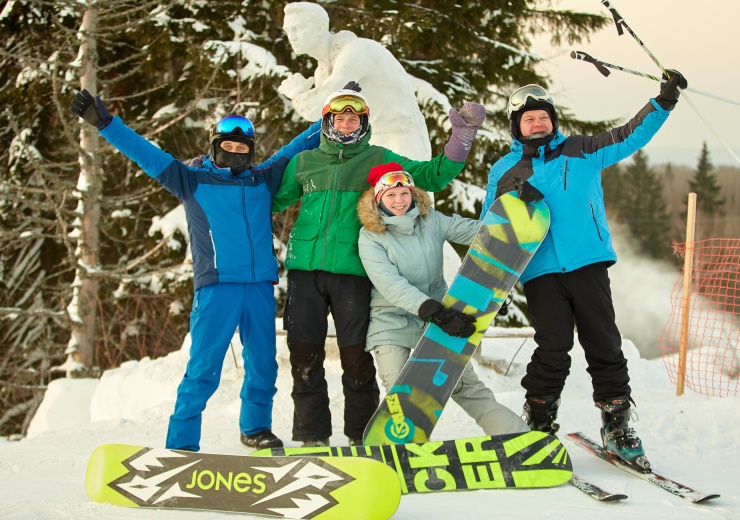 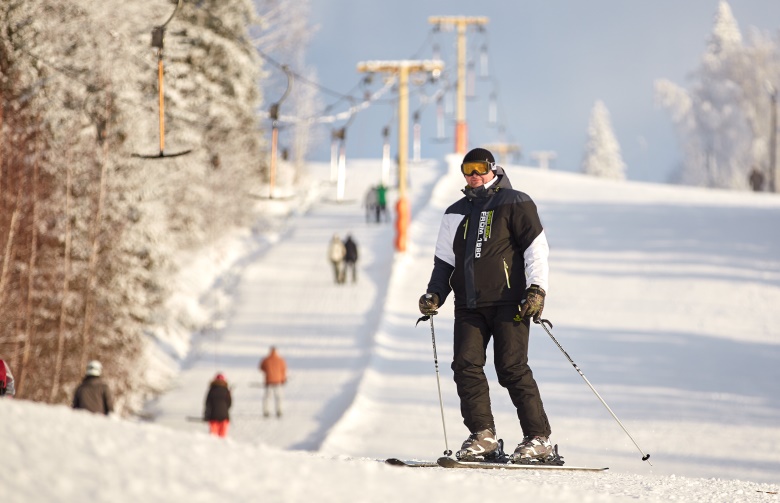 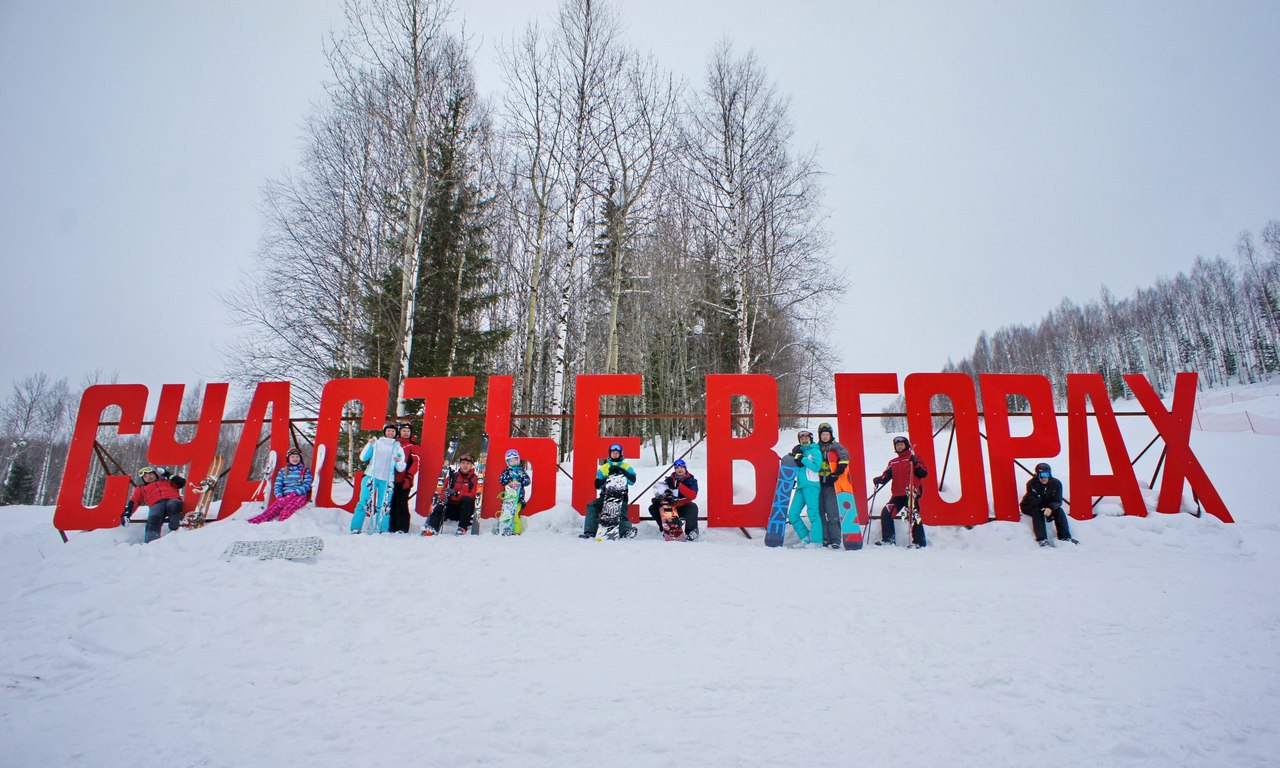 Киров → Белая Холуница → Омутнинск → Чусовой → Губаха → Омутнинск → КировВ этой поездке посещаем сразу 2 горнолыжных курорта Урала: ГЛЦ «Губаха» и ГЦ «Такман». Губаха - популярный курорт, входит в ТОП-10 самых посещаемый на Северном Урале. Здесь 18 трасс разного уровня сложности, 4х местная кресельная канатная дорога, 6 бугельных подъёмников и отличный фрирайд. Такман находится недалеко от Губахи, рядом с г. Чусовой, поэтому не будет больших переездов. Курорт по меньше, чем Губаха. Тут 11 трасс из них 3 освещаются вечером, есть возможность для внетрассового катания, как и в Губахе, 3 бугельных подъемника. Время местное +2 часа.*  Автобус с багажным отделением для сноубордов и лыж;* 2 горнолыжных курорта в одной поездке;*  Новые друзья (БЕСЦЕННО).Программа тураДень отправления: 21.00 – отправление из Кирова от Театральной площади, стоянка у Драмтеатра (~650 км)1 день:  Прибытие в ГК «Такман», время на самостоятельный завтрак (местное время +2 час).Разогреваемся и осваиваем трассы  Заселение в мотель. 2 день:Утром нас ждет небольшой переезд в Губаху (~ 80 км). Катаем в Губахе целый день!!!	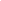 Вечером счастливые и довольные едем домой.День прибытия:~ 5.00 - прибытие в Киров.Внимание! Время в программе примерное и указывается для того, чтобы Вам лучше представлять программу тура. Фирма оставляет за собой право менять порядок предоставляемых услуг или заменять их равноценными без изменения общего объема программы.Стоимость тура: Уточняйте цены на сайте или у Вашего менеджера.В стоимость включено: транспортное обслуживание, размещение в мотеле, работа сопровождающего. За дополнительную плату: аренда оборудования и скипассов, питание, обучение катанию на горных лыжах и сноуборде, личные расходы.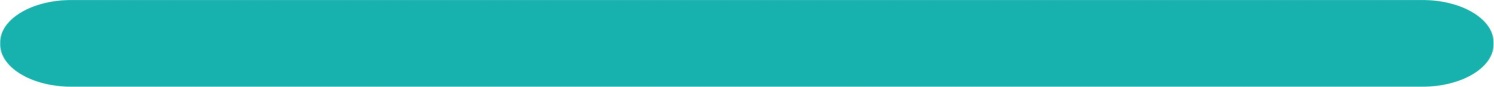 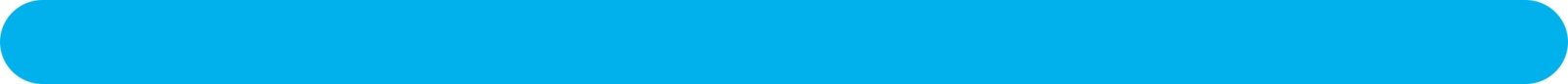 